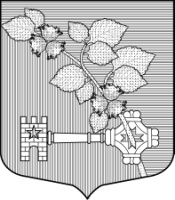    АДМИНИСТРАЦИЯВИЛЛОЗСКОГО ГОРОДСКОГО ПОСЕЛЕНИЯЛОМОНОСОВСКОГО РАЙОНАП О С Т А Н О В Л Е Н И Е  № 348      06  июля   2022 года                                                                               гп. ВиллозиРассмотрев заявления от 03.06.2022 г. вх.№568, 569 Корнилова И.Г., Карасевой А.Л., №570 Спиридонова И.А.,  №571 Карасева Д.А., Карасевой Е.В., №572 Карасевой А.Л., Бортникова М.В., Корнилова И.Г., руководствуясь позицией Комитета градостроительной политики Ленинградской области, изложенную в письме исх.01-24-89/2022 от 04.06.2022г.,  Федеральным законом от 06.10.2003 N 131-ФЗ "Об общих принципах организации местного самоуправления в Российской Федерации", Положением об администрацииП О С Т А Н О В Л Я Ю :Отменить Постановление местной администрации муниципального образования Виллозское сельское поселение муниципального образования Ломоносовский муниципальный район Ленинградской области от 26.12.2014 № 389 в отношении территории земельных участков с кадастровыми номерами 47:14:0602001:9, 47:14:0602001:70, 47:14:0602001:753, 47:14:0602001:754, 47:14:0602001:755, 47:14:0602001:757, 47:14:0602001:768, 47:14:0602001:770, 47:14:0602001:776, 47:14:0602001:777, 47:14:0602001:778, 47:14:0602001:785, а также в  части территории формируемых земельных участков №66, 67, 68, 69, 70, 70/1 (в соответствии с Планом формируемых земельных участков 26/02-13 лист 14 и таблицы №6 Положения о размещении объектов капитального строительства, характеристиках планируемого развития территории, транспортного обслуживания и инженерно-технического обеспечения, необходимых для развития территории). 2.        Направить копию настоящего постановления:     	- в администрацию МО Ломоносовский муниципальный район Ленинградской области для размещения в ИСОГД.3.  Опубликовать (обнародовать), разместить настоящее постановление на официальном сайте Виллозского городского поселения.4.  Контроль за исполнением настоящего постановления оставляю за собой.Глава  администрацииВиллозского городского поселения                                                              С.В. Андреева 